DIGITE AQUI O TÍTULO DO ARTIGO, FONTE TIMES NEW ROMAN CORPO 11, E O SUBTÍTULO (SE HOUVER) DEVEM FIGURAR NA PÁGINA DE ABERTURA DO ARTIGO, DIFERENCIADOS TIPOGRAFICAMENTE OU SEPARADOS POR DOIS PONTOS (:) e no idioma do texto. Títulos em letras maiúsculas e subtítulos em letras minúsculas, ResumoEm conformidade com as normas da ABNT/NBR-6028/2003, o resumo deve conter a apresentação concisa dos pontos relevantes de um documento, ressaltando o objetivo, o método, os resultados e as conclusões do documento em um único parágrafo. Quanto a sua extensão o resumo deve conter até 250 palavras.Palavras-chave: no mínimo três (3); no máximo cinco (5).1 IntroduçãoA Introdução deve se elaborada de forma a constar a delimitação do assunto tratado, os objetivos da pesquisa e outros elementos necessários para situar o tema do artigo.O artigo deverá ser submetido em formato editável, preferencialmente “doc” ou “docx”, em conformidade com as Normas ABNT/NBR-6022/2018, podendo ter no máximo 15 páginas, já consideradas as Referências; em formato de papel A4; fonte Times New Roman/tamanho 11; espaçamento simples, texto disposto em uma coluna; alinhamento justificado; com margens: superior (3 cm), inferior (2 cm), esquerda (3 cm), e direita (2 cm); na paginação inserir o número de páginas no rodapé com alinhamento ao lado direito e os títulos e subtítulos devem iniciar em letras maiúsculas.Notas inseridas no corpo do artigo devem ser indicadas por meio de algarismos romanos, em formato sobrescrito, imediatamente depois da frase a que diz respeito. As notas deverão vir no rodapé do texto, na página em que aparecem.2 DesenvolvimentoNesta parte, discute-se o problema apresentado na introdução, bem como aspectos da metodologia utilizada para a realização do estudo e/ou trabalho. De acordo com as características do problema, das técnicas utilizadas e do estilo do autor, pode-se dividir o desenvolvimento em partes ou capítulos, e cada capítulo em subtítulos ou itens sem perder a unidade do trabalho. O uso de numeração progressiva está definido nas normas ABNT/NBR 6024/2012.O desenvolvimento deve abordar os seguintes itens:2.1 ProblematizaçãoO problema de pesquisa deve indicar uma questão ou mais não resolvida, objeto da investigação, bem como as implicações da escolha do problema e a sua relevância.A formulação do problema deve considerar as seguintes premissas: a) Sugere-se a formulação por pergunta; b) Deve ser delimitada a uma dimensão viável e ser o mais específica possível e; c) deve utilizar termos claros com significado preciso. O objetivo indicará a finalidade que se pretende realizar com a elaboração do trabalho de forma a resolver o problema de pesquisa. Esse pode ser dividido em objetivos gerais e específicos. 2.2 Fundamentação Teórica e MetodologiaA fundamentação consistirá na revisão de textos, artigos, livros, periódicos pertinentes para instruir o artigo técnico e/ou científico na busca da solução do problema de pesquisa. As citações dos documentos consultados devem seguir as normas ABNT/NBR 10520/2002:quando selecionar os trabalhos a serem citados no artigo opte por:trabalhos pioneiros que deram início ao estudo do assunto tratado;trabalhos mais recentes (estado da arte do assunto a ser estudado);Citações mostram de onde vieram as ideias e não os textos. Devem ser interpretadas e escritas com suas próprias palavras. Observar as questões de direitos autorais (plágios e autoplágios), por exemplo:Um autor: Marques (1999) ou (MARQUES, 1999).Dois autores: Amaral e Freitas (2019) ou (AMARAL; FREITAS, 2019).Três autores: Silva, Borges e Ramos (2013) ou (SILVA; BORGES; RAMOS, 2013)Mais de três autores: Pallat et al. (2014) ou (PALLAT et al., 2014).Autor Entidade: Dnit (2020) ou (DNIT, 2020)Somente referências citadas no texto devem ser listadas em ordem alfabética no final do artigo;usar itálico para títulos de periódicos em artigos, títulos de livros, títulos de eventos etc.;não usar itálico para abreviações em latim, tais como et al., apud tanto nas citações no texto como nas referências.2.3 Análise dos ResultadosO autor deverá comentar e interpretar os dados obtidos na pesquisa, estabelecendo as relações entre os diversos resultados e as implicações para resolução do problema de pesquisa e alcance dos objetivos, podendo utilizar, para tanto, tabelas ou ilustrações em conformidade com as normas ABNT/NBR-6022/2018.As Equações devem ser citadas no texto e numeradas sequencialmente conforme o modelo da Equação 1: x2 + y2 = z2 	 (1)As ilustrações, tabelas, equações, citações e notas devem ser dispostas no texto, seguindo as normas da ABNT/NBR-6022/2018 e ABNT/NBR-10520/2002 e devem ser numeradas de acordo com cada nome e aparecer logo após serem citadas no texto. Deve haver uma contagem para cada tipo de ilustração (desenho, esquema, fluxograma, fotografia, gráfico, mapa, organograma, planta, quadro, retrato, figura, imagem, entre outros). Ex.: Conforme a Figura 1, o ....... A descrição deve ficar acima da Figura e a Fonte abaixo.Qualquer que seja o tipo de ilustração deve ser precedida de sua palavra designativa (desenho, esquema, fluxograma, fotografia, gráfico, mapa, organograma, planta, quadro, retrato, figura, imagem), seguida de seu número de ordem de ocorrência no texto, em algarismos arábicos, de travessão e do respectivo título.Imediatamente após a ilustração, deve-se indicar a fonte consultada (elemento obrigatório, mesmo que seja produção do próprio auto) conforme normas ABNT/NBR-10520/2002, legenda, notas e outras informações necessárias à sua compreensão (se houver). A ilustração deve ser citada no texto e inserida o mais próximo possível do trecho a que se refere.Tipo, número de ordem, título, fonte, legenda e notas devem acompanhar as margens da ilustração. Exemplo:Mapa 1 – Fronteiras do Brasil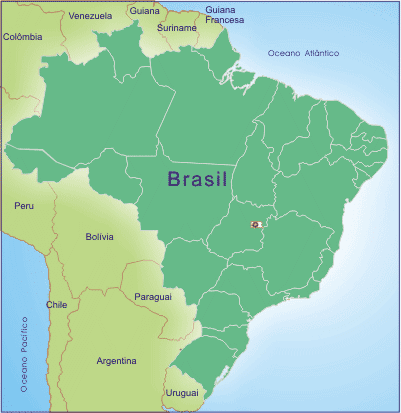 Fonte: IBGE (2018)3 Considerações FinaisParte final do artigo, fechamento do trabalho estudado, na qual se apresentam as considerações correspondentes aos objetivos do estudo e/ou às hipóteses enunciadas, não cabendo a inclusão de dados novos, que já não tenham sido apresentados anteriormente.Referências As referências devem ser reunidas no final do artigo em uma única ordem alfabética, de acordo com as normas ABNT/NBR 6023 – Versão Corrigida 2020. Alinhado à esquerda......